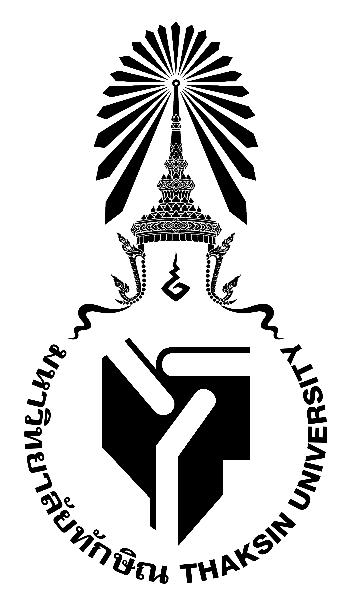 มคอ. 3 รายละเอียดของรายวิชาCourse Specification0317511  เทคโนโลยีสารสนเทศและสื่อสารการศึกษาEducational Information Technology and Communicationsรายวิชานี้เป็นส่วนหนึ่งของหลักสูตรการศึกษามหาบัณฑิต สาขาวิชาเทคโนโลยีและสื่อสารการศึกษาหลักสูตรใหม่/หลักสูตรปรับปรุง พ.ศ.2560คณะศึกษาศาสตร์มหาวิทยาลัยทักษิณสารบัญหมวด									หน้าหมวดที่ 1	ข้อมูลทั่วไป							1หมวดที่ 2	จุดมุ่งหมายและวัตถุประสงค์					2หมวดที่ 3	ลักษณะและการดำเนินการ					2หมวดที่ 4	การพัฒนาผลการเรียนรู้ของนิสิต					3หมวดที่ 5	แผนการสอนและการประเมินผล					7หมวดที่ 6	ทรัพยากรประกอบการเรียนการสอน				10หมวดที่ 7	การประเมินและปรับปรุงการดำเนินการของรายวิชา			11รายละเอียดของรายวิชาหมวดที่  1  ข้อมูลทั่วไป1.  รหัส ชื่อรายวิชา จำนวนหน่วยกิต รายวิชาที่ต้องเรียนมาก่อน รายวิชาที่เรียนพร้อมกัน 
และคำอธิบายรายวิชา (นำข้อมูลมาจาก มคอ.2 ข้อ 3.1.5 คำอธิบายรายวิชา)0317511 เทคโนโลยีและสื่อสารเพื่อการศึกษา	3(3-0-6)Technology and Communications for Education	บุรพวิชา : (ถ้ามี) -ควบคู่ : (ถ้ามี) -        แนวคิด หลักการ ทฤษฎี ขอบข9าย บทบาท พัฒนาการของเทคโนโลยีทางการศึกษาเทคโนโลยี ทางการสอน และสื่อหลอมรวมเพื่อการศึกษา วิธีระบบ ทฤษฎีการสื่อสาร ทฤษฎีการเรียนรู จิตวิทยาการ เรียนรู ตลอดจนการบูรณาการทฤษฎีและงานวิจัยที่เกี่ยวของกับการศึกษา	Concepts, principles, theories, scopes, developing roles of educational technology, teaching and convergent technology for education; system, communicating theories, learning theories, psychological learning including the integrated theories and related research2.  หลักสูตรและประเภทของรายวิชาหลักสูตรการศึกษามหาบัณฑิต สาขาวิชาเทคโนโลยีและสื่อสารการศึกษา เป็นรายวิชาเอกบังคับศึกษาทั่วไปวิชาเฉพาะวิชาพื้นฐานเฉพาะด้าน (ถ้ามี)วิชาเอก  วิชาเอกบังคับ               วิชาเอกเลือกวิชาโท วิชาประสบการเชิงปฏิบัติ (ถ้ามี)3.  อาจารย์ผู้รับผิดชอบรายวิชาและอาจารย์ผู้สอนอาจารย์ผู้รับผิดชอบรายวิชา	 ผศ.ดร.ชัชวาล  ชุมรักษาอาจารย์ผู้สอนรายวิชา		ผศ.ดร.ชัชวาล ชุมรักษา5.  ภาคการศึกษา/ ชั้นปีที่เรียนภาคเรียนที่ 2/2562 /ชั้นปีที่ 16.  สถานที่เรียนห้อง SC626  คณะศึกษาศาสตร์7.  วันที่จัดทำหรือปรับปรุงรายละเอียดของรายวิชาครั้งล่าสุด23 ตุลาคม 2562หมวดที่  2  จุดมุ่งหมายและวัตถุประสงค์1.  จุดมุ่งหมายของรายวิชา เพื่อให้นิสิตเกิดการเรียนรู้/มีความสามารถ/สมรรถนะที่ต้องการด้านต่าง ๆ ดังนี้1) วิเคราะห์ หลักการ ทฤษฎี ที่เกี่ยวข้องกับเทคโนโลยีและสื่อสารการศึกษา          2) วิเคราะห์ สังเคราะห์ งานวิจัยที่เกี่ยวข้องกับเทคโนโลยีและสื่อสารการศึกษา          3) ประยุกต์ความรู้ทางทฤษฎีและผลการวิจัยมาใช้ในการออกแบบพัฒนาและผลิตสื่อทางเทคโนโลยีและสื่อสารการศึกษา         4) มีคุณธรรม จริยธรรม ทักษะทางปัญญา  ทักษะความสัมพันธ์ระหว่างบุคคลและความรับผิดชอบ  ทักษะเชิงตัวเลข การสื่อสาร และการใช้เทคโนโลยีสารสนเทศ2.  วัตถุประสงค์ของรายวิชาวัตถุประสงค์ในการพัฒนารายวิชานี้ก็เพื่อพัฒนาหลักสูตรให้ทันสมัยและสอดคล้องกับการเปลี่ยนแปลงของการศึกษา สังคม วิทยาศาสตร์ และเทคโนโลยี  ให้การจัดการเรียนการสอนมีคุณภาพตามมาตรฐานคุณวุฒิอุดมศึกษา และให้สอดคล้องกับหลักการ ทฤษฎีหมวดที่  3  ลักษณะการดำเนินการ1.  จำนวนชั่วโมงที่ใช้ต่อภาคการศึกษา	คำชี้แจงภาคการศึกษาคิดเป็นไม่น้อยกว่า 15 สัปดาห์2.  จำนวนชั่วโมงต่อสัปดาห์ที่ และช่องทางในการให้คำปรึกษาแนะนำทางวิชาการแก่นิสิตเป็นรายบุคคลจัดเวลาให้คำปรึกษาเป็นรายบุคคล หรือ รายกลุ่ม ตามความต้องการ   2 ชั่วโมงต่อสัปดาห์หมวดที่ 4 การพัฒนาผลการเรียนรู้ของนิสิต1.	แผนที่การกระจายความรับผิดชอบ (นำข้อมูลจาก ข้อ 3 หมวดที่ 4 ในเล่ม มคอ.2)	ระบุวิธีการประเมินผลการเรียนรู้หัวข้อย่อยแต่ละหัวข้อตามที่ปรากฏในแผนที่แสดงการกระจายความรับผิดชอบของรายวิชา (Curriculum Mapping) ตามที่กำหนดใน เล่ม มคอ.2 สัปดาห์ที่ประเมิน และสัดส่วนของการประเมิน(นำข้อมูลจาก ข้อ 3 หมวดที่ 4 ในเล่ม มคอ.2)หมวดที่  5  แผนการสอนและการประเมินผล1.  แผนการสอน2.  แผนการประเมินผลการเรียนรู้หมวดที่ 6 ทรัพยากรประกอบการเรียนการสอน1.  ตำรา เอกสารหลัก และข้อมูลสำคัญกิดานันท์  มลิทอง. (2540). เทคโนโลยีการศึกษาร่วมสมัย.  พิมพ์ครั้งที่ 2. กรุงเทพมหานคร :                        โรงพิมพ์เอดิสันเพรสโปรดัดส์.ไชยยศ  เรืองสุวรรณ. (2522).  หลักการ ทฤษฎีเทคโนโลยีและนวกรรมทางการศึกษา.  พิมพ์ครั้งที่ 2. กรุงเทพฯ :โรงพิมพ์เรือนแก้วการพิมพ์,  2522.อรพันธุ์  ประสิทธิรัตน์.  (2528). พื้นฐานเทคโนโลยีในการศึกษา. พิมพ์ครั้งที่ 2. กรุงเทพฯ : ภาควิชาเทคโนโลยีทางการศึกษา คณะศึกษาศาสตร์ มหาวิทยาลัยศรีนครินทรวิโรฒ บางเขน.AECT. ขอบข่ายเทคโนโลยีและสื่อสารการศึกษา.  สืบค้นเมื่อ 25 กรกฎาคม 2559, จาก http://aect.site-ym.com/?publications_landing.2.  เอกสารและข้อมูลแนะนำGeri Manning. (2007). Self-Directed Learning : A Key Component of Adult Learning Theory.  Journal of the Washington Institute of China Studies, Summer 2007, Vol. 2, No. 2, Hiemstra, R. (1994).  “Self-directed learning,”   In  T. Husen & T. N. Postlethwaite (Eds.), The 	International  Encyclopedia of  Education.  (second edition), Oxford : Pergamon Press.Katherine Thornton. (2010). Supporting Self-Directed Learning:A Framework for Teachers. 	Language Education in Asia, Volume 1, 2010.Todd M. Gureckis and Douglas B. Markant. (2012).  Self-Directed Learning: A Cognitive and	Computational Perspective.  pps.sagepub.com at NEW YORK UNIV on September 6, 	2012.Wittich, Walter Arno And Schuller, Charles Francis.  (1968).  Audiovisual Materials : Their Nature and Use. 4 th ed. New York : Harper & Row.หมวดที่  7  การประเมินและปรับปรุงการดำเนินการของรายวิชา1.  กลยุทธ์การประเมินประสิทธิผลของรายวิชาโดยนิสิต   - ให้นิสิตประเมินพัฒนาการของตนเองโดยเปรียบเทียบความรู้ ทักษะ ในการประมวล/คิดวิเคราะห์ก่อนและหลังการเรียนรายวิชานี้   - ให้นิสิตประเมิน/แสดงความเห็นผ่านการประเมินรายวิชา, การประเมินการสอนของอาจารย์    - การสนทนากลุ่มระหว่างผู้สอนและนิสิต   - การสะท้อนคิดของนิสิต2.  กลยุทธ์การประเมินการสอน- แบบประเมินผลการสอน ซึ่งเป็นแบบประเมินผลการสอนของมหาวิทยาลัย ที่กำหนดให้มีการประเมินการสอนของอาจารย์ผู้สอน โดยนิสิตทุกภาคการศึกษา- ให้นิสิตอภิปรายในชั้นเรียน  และสอบถามความคิดเห็นของนิสิตโดยใช้แบบสอบถามปลายเปิด- จัดประชุมคณะกรรมการประจำหลักสูตร เพื่อร่วมกันประเมิน3.  การปรับปรุงการสอน    - ประมวลความคิดเห็นของนิสิต ผลการประเมินการสอน ปัญหา อุปสรรค เพื่อเป็นข้อมูลในการปรับปรุงการสอน    - การวิจัยในชั้นเรียน    - การปรับปรุงรายละเอียดรายวิชา    - การประชุมเพื่อพัฒนาการเรียนการสอน4.  การทวนสอบมาตรฐานผลสัมฤทธ์ของนิสิตในรายวิชา  - ประชุมคณาจารย์เพื่อทวนสอบคะแนนและผลการเรียนของนิสิต  - ให้นิสิตได้มีโอกาสตรวจสอบคะแนนและผลการเรียนก่อนส่งเกรดให้ฝ่ายทะเบียน  - ประชุมคณาจารย์เพื่อทบทวนวิธีการและเกณฑ์การประเมิน และการออกข้อสอบ5.  การดำเนินการทบทวนและการวางแผนปรับปรุงประสิทธิผลของรายวิชา  - นำผลการประเมินโดยนิสิตจากข้อ 1 และการประเมินการสอนจากข้อ 2 มาประมวลเพื่อปรับปรุงรายวิชา เพื่อเป็นแนวทางในการจัดการเรียนการสอน  - จัดประชุมอาจารย์ผู้สอนเพื่อทบทวนและปรับปรุงรายวิชา  - ปรับปรุงประมวลรายวิชาทุกปี ตามข้อมูลจากการประเมินบรรยายสอนเสริมการฝึกปฏิบัติ/การฝึกงานภาคสนามการศึกษาด้วยตนเอง45 ช.ม./ภาคเรียน--90 ช.ม./ภาคเรียนความสัมพันธ์ระหว่างกรอบมาตรฐานคุณวุฒิ (TQF) ผลการเรียนรู้ที่คาดหวัง (ELO) ผลการเรียนรู้ของหลักสูตร (PLO) กับรายวิชา (CLO)ความสัมพันธ์ระหว่างกรอบมาตรฐานคุณวุฒิ (TQF) ผลการเรียนรู้ที่คาดหวัง (ELO) ผลการเรียนรู้ของหลักสูตร (PLO) กับรายวิชา (CLO)ความสัมพันธ์ระหว่างกรอบมาตรฐานคุณวุฒิ (TQF) ผลการเรียนรู้ที่คาดหวัง (ELO) ผลการเรียนรู้ของหลักสูตร (PLO) กับรายวิชา (CLO)ความสัมพันธ์ระหว่างกรอบมาตรฐานคุณวุฒิ (TQF) ผลการเรียนรู้ที่คาดหวัง (ELO) ผลการเรียนรู้ของหลักสูตร (PLO) กับรายวิชา (CLO)ความสัมพันธ์ระหว่างกรอบมาตรฐานคุณวุฒิ (TQF) ผลการเรียนรู้ที่คาดหวัง (ELO) ผลการเรียนรู้ของหลักสูตร (PLO) กับรายวิชา (CLO)ความสัมพันธ์ระหว่างกรอบมาตรฐานคุณวุฒิ (TQF) ผลการเรียนรู้ที่คาดหวัง (ELO) ผลการเรียนรู้ของหลักสูตร (PLO) กับรายวิชา (CLO)ความสัมพันธ์ระหว่างกรอบมาตรฐานคุณวุฒิ (TQF) ผลการเรียนรู้ที่คาดหวัง (ELO) ผลการเรียนรู้ของหลักสูตร (PLO) กับรายวิชา (CLO)ความสัมพันธ์ระหว่างกรอบมาตรฐานคุณวุฒิ (TQF) ผลการเรียนรู้ที่คาดหวัง (ELO) ผลการเรียนรู้ของหลักสูตร (PLO) กับรายวิชา (CLO)ความสัมพันธ์ระหว่างกรอบมาตรฐานคุณวุฒิ (TQF) ผลการเรียนรู้ที่คาดหวัง (ELO) ผลการเรียนรู้ของหลักสูตร (PLO) กับรายวิชา (CLO)ความสัมพันธ์ระหว่างกรอบมาตรฐานคุณวุฒิ (TQF) ผลการเรียนรู้ที่คาดหวัง (ELO) ผลการเรียนรู้ของหลักสูตร (PLO) กับรายวิชา (CLO)ความสัมพันธ์ระหว่างกรอบมาตรฐานคุณวุฒิ (TQF) ผลการเรียนรู้ที่คาดหวัง (ELO) ผลการเรียนรู้ของหลักสูตร (PLO) กับรายวิชา (CLO)ความสัมพันธ์ระหว่างกรอบมาตรฐานคุณวุฒิ (TQF) ผลการเรียนรู้ที่คาดหวัง (ELO) ผลการเรียนรู้ของหลักสูตร (PLO) กับรายวิชา (CLO)ความสัมพันธ์ระหว่างกรอบมาตรฐานคุณวุฒิ (TQF) ผลการเรียนรู้ที่คาดหวัง (ELO) ผลการเรียนรู้ของหลักสูตร (PLO) กับรายวิชา (CLO)TQFELO1. คุณธรรม จริยธรรม1. คุณธรรม จริยธรรม1. คุณธรรม จริยธรรม2. ความรู้2. ความรู้3. ทักษะทางปัญญา3. ทักษะทางปัญญา3. ทักษะทางปัญญา4. ทักษะความสัมพันธ์ฯ4. ทักษะความสัมพันธ์ฯ5. ทักษะการวิเคราะห์เชิงตัวเลขฯ5. ทักษะการวิเคราะห์เชิงตัวเลขฯ5. ทักษะการวิเคราะห์เชิงตัวเลขฯTQFELOELO1ELO1ELO1ELO2ELO3ELO4ELO4ELO5ELO6ELO6ELO7ELO7ELO7TQFELO1.11.21.32.12.23.13.23.34.14.25.15.25.3วิชาบังคับ0317511 	เทคโนโลยีสารสนเทศและสื่อสารการศึกษา	3(3-0-6)ผลการเรียนรู้ผลการเรียนรู้วิธีการสอนวิธีการประเมินผล1. ด้านคุณธรรม จริยธรรม1. ด้านคุณธรรม จริยธรรม1.1	ตระหนักในคุณค่าและคุณธรรม จริยธรรม เสียสละ และซื่อสัตย์สุจริต มีจรรยาบรรณทางวิชาการและวิชาชีพ1) สอดแทรก วัฒนธรรมองค์กร คุณธรรม จริยธรรม จรรยาบรรณวิชาชีพในการสอน2) ปลูกฝังให้นิสิตมีระเบียบวินัย และมีความรับผิดชอบในการเรียน การทำงานที่มอบหมาย3) ให้นิสิตทำเป็นกลุ่ม ฝึกการเป็นผู้นำ  ผู้ตามที่ดี1) ประเมินจากการตรงต่อเวลาในการเข้าชั้นเรียน  การส่งงาน และการเข้าร่วมกิจกรรมต่าง ๆ2) ความมีวินัยและความเสียสละ การแสดงภาวะผู้นำ  ผู้ตามที่ดี1.2	มีวินัย ตรงต่อเวลา รับผิดชอบต่อตนเองและสังคม เคารพระเบียบข้อบังคับขององค์กรและสังคม  มีคุณลักษณะความเป็นนักเทคโนโลยีและสื่อสารการศึกษา1) สอดแทรก วัฒนธรรมองค์กร คุณธรรม จริยธรรม จรรยาบรรณวิชาชีพในการสอน2) ปลูกฝังให้นิสิตมีระเบียบวินัย และมีความรับผิดชอบในการเรียน การทำงานที่มอบหมาย3) ให้นิสิตทำเป็นกลุ่ม ฝึกการเป็นผู้นำ  ผู้ตามที่ดี1) ประเมินจากการตรงต่อเวลาในการเข้าชั้นเรียน  การส่งงาน และการเข้าร่วมกิจกรรมต่าง ๆ2) ความมีวินัยและความเสียสละ การแสดงภาวะผู้นำ  ผู้ตามที่ดี1.3	มีภาวะผู้นำและผู้ตาม เคารพสิทธิและรับฟังความคิดเห็นของผู้อื่น รวมทั้งเคารพในคุณค่าและศักดิ์ศรีความเป็นมนุษย์ถูกต้อง1) สอดแทรก วัฒนธรรมองค์กร คุณธรรม จริยธรรม จรรยาบรรณวิชาชีพในการสอน2) ปลูกฝังให้นิสิตมีระเบียบวินัย และมีความรับผิดชอบในการเรียน การทำงานที่มอบหมาย3) ให้นิสิตทำเป็นกลุ่ม ฝึกการเป็นผู้นำ  ผู้ตามที่ดี1) ประเมินจากการตรงต่อเวลาในการเข้าชั้นเรียน  การส่งงาน และการเข้าร่วมกิจกรรมต่าง ๆ2) ความมีวินัยและความเสียสละ การแสดงภาวะผู้นำ  ผู้ตามที่ดี2. ด้านความรู้2. ด้านความรู้2.1	อธิบายความรู้ หลักการทางทฤษฎีด้านเทคโนโลยีและสื่อสารการศึกษา 1) จัดการเรียนการสอน แบบ Active Learning  กิจกรรมการเรียนการสอนที่หลากหลาย เน้นผู้เรียนเป็นสำคัญ คำนึงถึงความแตกต่างระหว่างบุคคล ให้ผู้เรียนมีส่วนร่วมในกิจกรรมการเรียนการสอน 2) จัดบรรยายพิเศษโดยวิทยากรภายนอกที่มีความเชี่ยวชาญ3) เรียนรู้จากสถานการณ์จริง โดยการศึกษาดูงานด้านเทคโนโลยีและสื่อสารการศึกษา  4) บูรณาการความรู้กับศาสตร์อื่น ๆ และการบูรณาการการเรียนการสอนกับการวิจัย1) การทดสอบย่อย2) การสอบกลางภาคเรียนและปลายภาคเรียน3) การรายงาน/แผนงาน/โครงการ4) การนำเสนอผลงาน2.2 การประยุกต์ความรู้ทางทฤษฎีและผลการวิจัยมาใช้ในการออกแบบพัฒนาและผลิตสื่อทางเทคโนโลยีและสื่อสารการศึกษา1) จัดการเรียนการสอน แบบ Active Learning  กิจกรรมการเรียนการสอนที่หลากหลาย เน้นผู้เรียนเป็นสำคัญ คำนึงถึงความแตกต่างระหว่างบุคคล ให้ผู้เรียนมีส่วนร่วมในกิจกรรมการเรียนการสอน 2) จัดบรรยายพิเศษโดยวิทยากรภายนอกที่มีความเชี่ยวชาญ3) เรียนรู้จากสถานการณ์จริง โดยการศึกษาดูงานด้านเทคโนโลยีและสื่อสารการศึกษา  4) บูรณาการความรู้กับศาสตร์อื่น ๆ และการบูรณาการการเรียนการสอนกับการวิจัย1) การทดสอบย่อย2) การสอบกลางภาคเรียนและปลายภาคเรียน3) การรายงาน/แผนงาน/โครงการ4) การนำเสนอผลงาน3. ด้านทักษะทางปัญญา3. ด้านทักษะทางปัญญา3.1	คิดอย่างมีวิจารณญาณ และคิดเชิงระบบ เกี่ยวกับสภาพปัญหาการใช้เทคโนโลยีสารสนเทศ 1) จัดกระบวนการเรียนการสอนที่ฝึกทักษะการคิด ทั้งในระดับบุคคลและกลุ่ม เช่น สะท้อนคิด อภิปรายกลุ่ม   การทำกรณีศึกษา การจัดทำโครงการ 2) จัดกิจกรรมให้นิสิตมีโอกาสปฏิบัติงานจริงประเมินจากรายงาน  การนำเสนอผลงาน  การเรียนรู้ในสถานการณ์จริง  และการแก้ปัญหาอย่างสร้างสรรค์3.2	คิดวิเคราะห์ สังเคราะห์ และประยุกต์ความรู้และทักษะที่เกี่ยวข้องกับเทคโนโลยีและสื่อสารการศึกษาให้สอดคล้องกับปัญหาหรือการพัฒนาท้องถิ่น1) จัดกระบวนการเรียนการสอนที่ฝึกทักษะการคิด ทั้งในระดับบุคคลและกลุ่ม เช่น สะท้อนคิด อภิปรายกลุ่ม   การทำกรณีศึกษา การจัดทำโครงการ 2) จัดกิจกรรมให้นิสิตมีโอกาสปฏิบัติงานจริงประเมินจากรายงาน  การนำเสนอผลงาน  การเรียนรู้ในสถานการณ์จริง  และการแก้ปัญหาอย่างสร้างสรรค์3.3	คิดแก้ปัญหาและออกแบบสร้างสรรค์นวัตกรรมที่เกี่ยวข้องกับเทคโนโลยีและสื่อสารการศึกษา1) จัดกระบวนการเรียนการสอนที่ฝึกทักษะการคิด ทั้งในระดับบุคคลและกลุ่ม เช่น สะท้อนคิด อภิปรายกลุ่ม   การทำกรณีศึกษา การจัดทำโครงการ 2) จัดกิจกรรมให้นิสิตมีโอกาสปฏิบัติงานจริงประเมินจากรายงาน  การนำเสนอผลงาน  การเรียนรู้ในสถานการณ์จริง  และการแก้ปัญหาอย่างสร้างสรรค์4. ทักษะความสัมพันธ์ระหว่างบุคคลและความรับผิดชอบ4. ทักษะความสัมพันธ์ระหว่างบุคคลและความรับผิดชอบ4.1	มีสัมพันธภาพที่ดีระหว่างบุคคล สามารถปรับตัวทำงานร่วมกับผู้อื่นทั้งในฐานะผู้นำและสมาชิกกลุ่มยอมรับฟังความคิดเห็นของผู้อื่น1) จัดกิจกรรมการเรียนการสอน โดยการทำกิจกรรมกลุ่มในลักษณะต่างๆ ที่ต้องมีปฏิสัมพันธ์ระหว่างบุคคลทั้งในชั้นเรียนและนอกชั้นเรียน 2) จัดประสบการณ์การเรียนรู้ภาคปฏิบัติที่ต้องร่วมกันคิด ร่วมกันทำ1) ประเมินจากความรับผิดชอบในการปฏิบัติกิจกรรมในชั้นเรียน นอกชั้นเรียน 2) ประเมินจากผลการทำกิจกรรมกลุ่ม และการทำรายงาน ทั้งผู้สอนและเพื่อร่วมชั้นเรียน4.2	รับผิดชอบในงานที่ได้รับมอบหมาย การพัฒนาการเรียนรู้ทั้งของตนเองและทางวิชาชีพอย่างต่อเนื่อง1) จัดกิจกรรมการเรียนการสอน โดยการทำกิจกรรมกลุ่มในลักษณะต่างๆ ที่ต้องมีปฏิสัมพันธ์ระหว่างบุคคลทั้งในชั้นเรียนและนอกชั้นเรียน 2) จัดประสบการณ์การเรียนรู้ภาคปฏิบัติที่ต้องร่วมกันคิด ร่วมกันทำ1) ประเมินจากความรับผิดชอบในการปฏิบัติกิจกรรมในชั้นเรียน นอกชั้นเรียน 2) ประเมินจากผลการทำกิจกรรมกลุ่ม และการทำรายงาน ทั้งผู้สอนและเพื่อร่วมชั้นเรียน5. ด้านทักษะการวิเคราะห์เชิงตัวเลข การสื่อสาร และการใช้เทคโนโลยีสารสนเทศ5. ด้านทักษะการวิเคราะห์เชิงตัวเลข การสื่อสาร และการใช้เทคโนโลยีสารสนเทศ5.1	สามารถใช้เทคนิคทางสถิติและคณิตศาสตร์ เพื่อการศึกษาค้นคว้าอิสระและวิจัย ได้อย่างมีประสิทธิภาพ1) จัดกิจกรรมการเรียนการสอน ให้มีการฝึกทักษะการสื่อสารทั้งการฟัง  การพูด  การอ่าน การเขียน ระหว่างผู้เรียน ผู้สอน และผู้เกี่ยวข้องอื่นๆ 2) จัดประสบการณ์การเรียนรู้ที่ส่งเสริมให้ผู้เรียนเลือกใช้เทคโนโลยีสารสนเทศ และการสื่อสารที่หลากหลาย    3) ใช้เทคโนโลยีสารสนเทศทางคณิตศาสตร์และสถิติเพื่อการศึกษาค้นคว้าทางวิชาการ1) ประเมินทักษะการฟัง พูด อ่าน เขียน  ในการนำเสนอผลงาน  2) การนำเสนอรายงานโดยใช้เทคโนโลยีสารสนเทศ 3) การใช้เทคโนโลยีสารสนเทศในการผลิตและเผยแพร่ผลงานได้อย่างเหมาะสม5.2	สามารถใช้ภาษาไทยและภาษาต่างประเทศในการสรุปประเด็นและการสื่อสารอย่างถูกต้องเหมาะสม โดยการพูดและการเขียน ทั้งในการสื่อสารทั่วไปและเชิงวิชาการ1) จัดกิจกรรมการเรียนการสอน ให้มีการฝึกทักษะการสื่อสารทั้งการฟัง  การพูด  การอ่าน การเขียน ระหว่างผู้เรียน ผู้สอน และผู้เกี่ยวข้องอื่นๆ 2) จัดประสบการณ์การเรียนรู้ที่ส่งเสริมให้ผู้เรียนเลือกใช้เทคโนโลยีสารสนเทศ และการสื่อสารที่หลากหลาย    3) ใช้เทคโนโลยีสารสนเทศทางคณิตศาสตร์และสถิติเพื่อการศึกษาค้นคว้าทางวิชาการ1) ประเมินทักษะการฟัง พูด อ่าน เขียน  ในการนำเสนอผลงาน  2) การนำเสนอรายงานโดยใช้เทคโนโลยีสารสนเทศ 3) การใช้เทคโนโลยีสารสนเทศในการผลิตและเผยแพร่ผลงานได้อย่างเหมาะสม5.3 สามารถใช้คอมพิวเตอร์ในการจัดการข้อมูล และใช้เทคโนโลยีสารสนเทศติดตามความก้าวหน้าทางวิชาการอย่างเหมาะสม รวมทั้งมีวิจารณญาณในการใช้เทคโนโลยีอย่างรู้เท่าทัน1) จัดกิจกรรมการเรียนการสอน ให้มีการฝึกทักษะการสื่อสารทั้งการฟัง  การพูด  การอ่าน การเขียน ระหว่างผู้เรียน ผู้สอน และผู้เกี่ยวข้องอื่นๆ 2) จัดประสบการณ์การเรียนรู้ที่ส่งเสริมให้ผู้เรียนเลือกใช้เทคโนโลยีสารสนเทศ และการสื่อสารที่หลากหลาย    3) ใช้เทคโนโลยีสารสนเทศทางคณิตศาสตร์และสถิติเพื่อการศึกษาค้นคว้าทางวิชาการ1) ประเมินทักษะการฟัง พูด อ่าน เขียน  ในการนำเสนอผลงาน  2) การนำเสนอรายงานโดยใช้เทคโนโลยีสารสนเทศ 3) การใช้เทคโนโลยีสารสนเทศในการผลิตและเผยแพร่ผลงานได้อย่างเหมาะสมสัปดาห์ที่หัวข้อ/รายละเอียดจำนวนชั่วโมงจำนวนชั่วโมงกิจกรรมการเรียน การสอน สื่อที่ใช้ผู้สอนสัปดาห์ที่หัวข้อ/รายละเอียดบรรยายปฏิบัติกิจกรรมการเรียน การสอน สื่อที่ใช้ผู้สอน1-แนะนำรายวิชา กิจกรรมการเรียนการสอน วิธีการวัดและประเมินผล หนังสืออ่านประกอบ-แนวคิดทางเทคโนโลยีและสื่อสารการศึกษา3--ปฐมนิเทศ  -บรรยายประกอบการใช้สื่อ อภิปราย ซักถาม  สรุป รศ.เอกวิทย์  แก้วประดิษฐ์อ.ขรรค์ชัย แซ่แต้2ทฤษฎีพื้นฐานทางเทคโนโลยีและสื่อสารการศึกษา  -ทฤษฎีการเรียนรู้กลุ่มพฤติกรรมนิยม   -ทฤษฎีการเรียนรู้กลุ่มพุทธิปัญญานิยม3-บรรยายสรุปประกอบการใช้สื่อ -รายงาน ซักถาม สรุปรศ.เอกวิทย์  แก้วประดิษฐ์อ.ขรรค์ชัย แซ่แต้3-ทฤษฎีความแตกต่างระหว่างบุคคล-ทฤษฎีคอนสตรัคติวิสต์- ทฤษฎีความสัมพันธ์เชื่อมโยง (Connectionism)3--บรรยายสรุปประกอบการใช้สื่อ รายงาน ซักถาม  สรุปรศ.เอกวิทย์  แก้วประดิษฐ์อ.ขรรค์ชัย แซ่แต้4- ทฤษฎีระบบ-ระบบการสอน3--บรรยายประกอบการใช้สื่อ รายงาน ซักถาม  สรุปรศ.เอกวิทย์  แก้วประดิษฐ์อ.ขรรค์ชัย แซ่แต้5-ทฤษฎีการสื่อสาร-ทฤษฎีองค์การ3--บรรยายประกอบการใช้สื่อ รายงาน ซักถาม  สรุปรศ.เอกวิทย์  แก้วประดิษฐ์อ.ขรรค์ชัย แซ่แต้6-7-งานวิจัยที่เกี่ยวข้องกับเทคโนโลยีและสื่อสารการศึกษา6-ค้นคว้า รายงาน อภิปราย สรุปรศ.เอกวิทย์  แก้วประดิษฐ์อ.ขรรค์ชัย แซ่แต้8 สอบกลางภาค3- 9-10-เทคโนโลยีสารสนเทศและการสื่อสาร เพื่อการศึกษา- สื่อการสอน (Instruction Media)6--รายงาน อภิปรายซักถาม  สรุปรศ.เอกวิทย์  แก้วประดิษฐ์อ.ขรรค์ชัย แซ่แต้10- นวัตกรรมการศึกษา- การแพร่กระจายนวัตกรรม3--บรรยายประกอบการใช้สื่อ-รายงาน อภิปรายซักถาม  สรุปรศ.เอกวิทย์  แก้วประดิษฐ์อ.ขรรค์ชัย แซ่แต้11- การเรียนแบบลงมือกระทำ (Active learning) -การเรียนแบบร่วมมือ (Cooperative learning) 3--บรรยายประกอบการใช้สื่อ-รายงาน อภิปรายซักถาม  สรุปรศ.เอกวิทย์  แก้วประดิษฐ์อ.ขรรค์ชัย แซ่แต้12-การเรียนรู้แบบผสมผสาน (Blended learning)-การเรียนอิเล็กทรอนิกส์ (E-learning) 3--บรรยายประกอบการใช้สื่อ-รายงาน อภิปรายซักถาม  สรุปรศ.เอกวิทย์  แก้วประดิษฐ์อ.ขรรค์ชัย แซ่แต้13-บทเรียนแสวงรู้ (Web quest) -วัตถุการเรียนรู้ (Learning object)3--บรรยายประกอบการใช้สื่อ-รายงาน อภิปรายซักถาม  สรุปรศ.เอกวิทย์  แก้วประดิษฐ์อ.ขรรค์ชัย แซ่แต้14-15- การประเมินผลทางเทคโนโลยีการศึกษา 6--บรรยายประกอบการใช้สื่อ-รายงาน อภิปรายซักถาม  สรุปรศ.เอกวิทย์  แก้วประดิษฐ์อ.ขรรค์ชัย แซ่แต้16สอบปลายภาคสอบปลายภาคสอบปลายภาคสอบปลายภาคสอบปลายภาค17สอบปลายภาคสอบปลายภาคสอบปลายภาคสอบปลายภาคสอบปลายภาครวมรวม45-ลำดับผลการเรียนรู้วิธีการประเมิน/ลักษณะการประเมินสัปดาห์ที่ประเมินสัดส่วนของการประเมินผล1คุณธรรม จริยธรรมสังเกต ความรับผิดชอบ มีวินัยทุกสัปดาห์10%2ความรู้สอบกลางภาค  สอบปลายภาค งานที่มอบหมาย8-1640%3ทักษะทางปัญญาการรายงาน  และนำเสนอผลงาน3-1620%4ทักษะความสัมพันธ์ระหว่างบุคคลความรับผิดชอบการปฏิบัติงานเป็นกลุ่ม4-1620%5ทักษะทางคณิตศาสตร์  การสื่อสารและการใช้เทคโนโลยีการสรุปผลงาน นำเสนอโดยใช้เทคโนโลยีสารสนเทศ4-1610%รวมรวมรวมรวม100 %